2.3 Технологический этапРасчет себестоимости денежного дерева                     2.4 Творческая работа по изготовлению топиария.Итог моих стараний можно увидеть на фотографии ниже.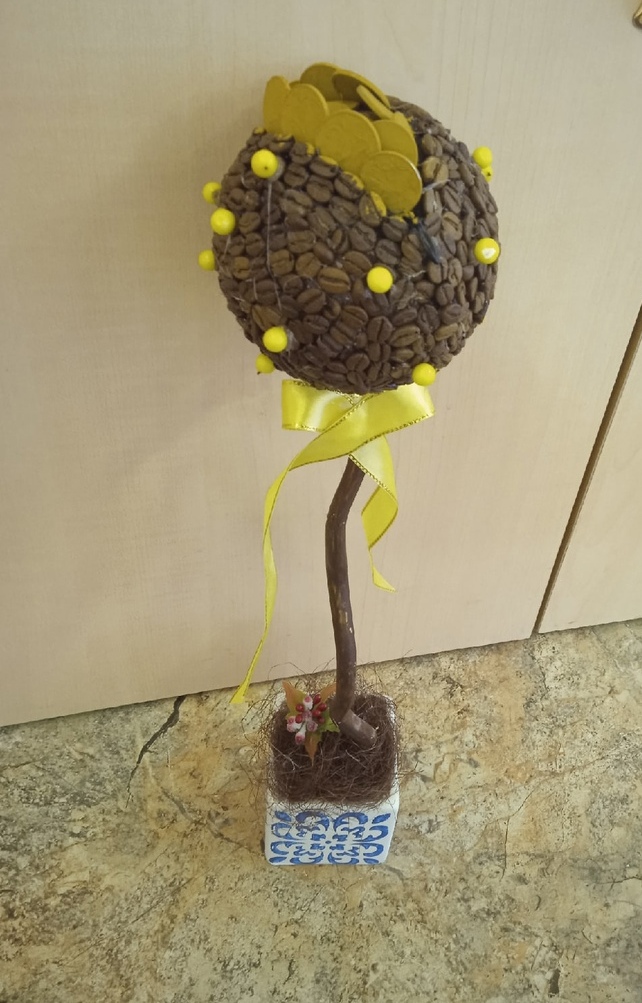 ЗаключениеЭкономическое обоснованиеНа своё цветочное дерево я потратил всего 333 рубля - это намного дешевле и красивее, чем купить в магазине.В себестоимость не входит стоимость работы, так как она изготовлена самостоятельно, поэтому проектная работа экономична и целесообразна.Экологическое обоснованиеТворческий проект, который я выполнил – это экологически чистое производство, потому что:в ходе изготовления не загрязняется атмосфера;при производстве нет выбросов веществ, вредных для здоровья ;практически безотходное производство;эксплуатация проектируемого изделия не повлекут за собой изменений в окружающей среде.Экспертная оценка и самооценкаОценка (самооценка)ЯВыполненная мною работа полностью соответствует требованиям, представленным в начале проекта.Мне нравиться мое дерево. Когда я вхожу в свою комнату первым делом я обращаю на него внимание, оно смотрится очень красиво и прибавляет хорошее настроение.БабушкаМоя бабушка была очень довольна тем, что я самостоятельно сделала декоративное дерево, которое красиво смотрится на моей полке.УчительУчитель отметила, что работа очень красивая. А также она отметила оригинальность и умение мыслить творчески.СПИСОК ИСПОЛЬЗОВАННОЙ ЛИТЕРАТУРЫИнтернет ресурс https://homeli.ru/dekor/topiarij/topiarij-dlya-muzhchinhttps://vplate.ru/topiarij/kak-sdelat/https://www.passionforum.ru/posts/29724-topiarii-i-nemnogo-istorii-o-proishozhdenii-topiarija.htmlhttps://kvartira.mirtesen.ru/blog/43007089331/CHto-takoe-topiariy№Тип операцииФотография 1Пенопластовый шар круглой формы  окрасили в коричневый цвет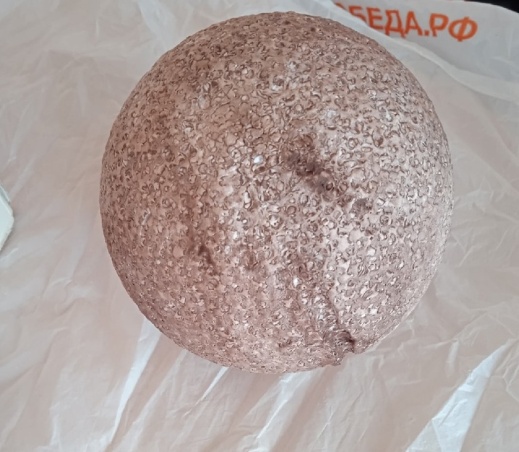 2Приклеили клеевым пистолетом замок к шару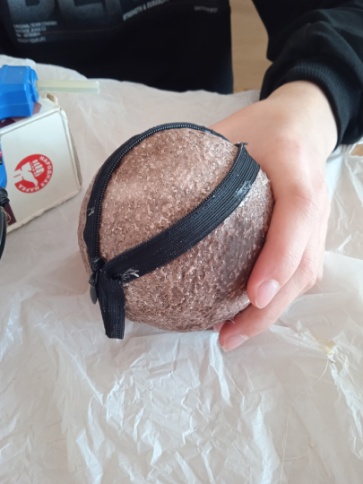 3Кофейные зерна  приклеили сначала к замку 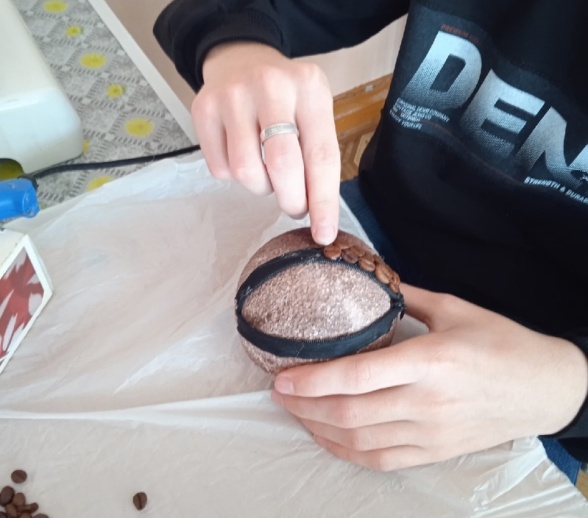 4Установили ствол в шар при помощи клея . Доклеили кофейные зерна по всему шару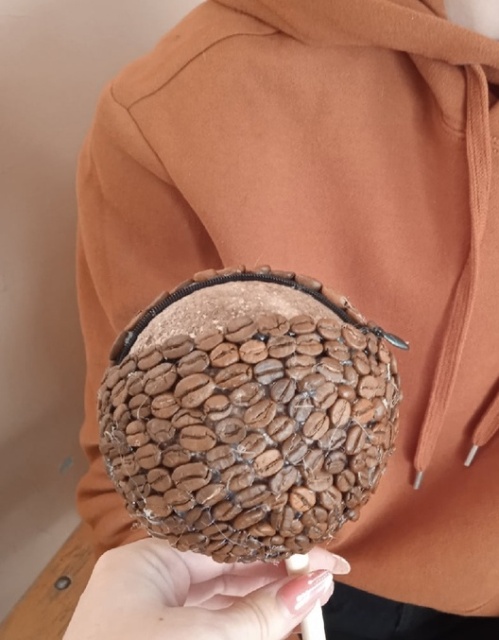 5Приклеили монеты и окрасили их в золотой цвет , сделали из ленты бант и приклеили .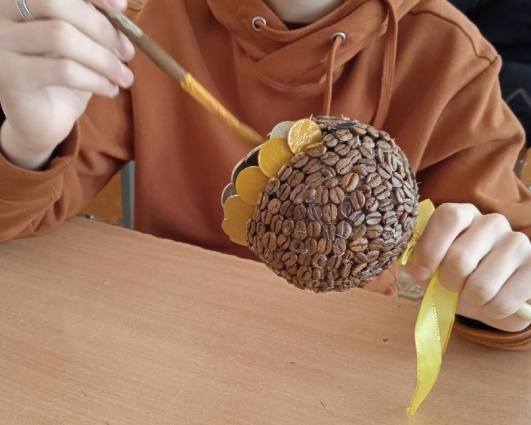 6В кашпо залили алибсатр и установили ствол. Дождались полного высыхания.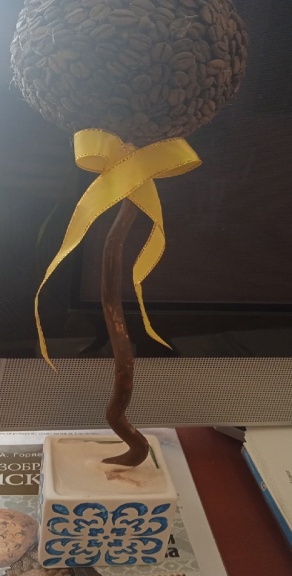 7Украсили сизалью кашпо, бусинами шар.ТОПИАРИЙ ГОТОВ!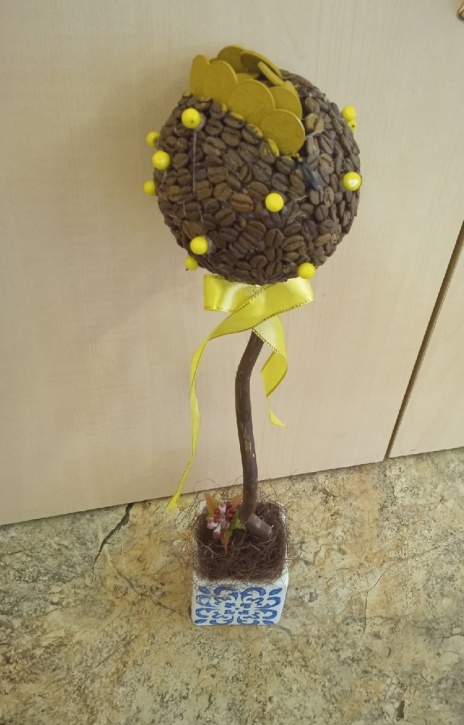 НаименованиеЦена за упаковку Итого(потребовалось)Шар пенопластовый1 шт – 40 р 40 р2  граски «Гуашь»Золотая,коричневая,белая (были дома) ---3.Корилиус1шт – 30 рр4.Зерна кофейные1 кг – 600 р200 гр – 125 рКлей Стержни – 10 шт – 55 р 8 шт – 48 рубЛента1м – 20 р50 см – 10 рубЗамок20 см – 25 р25рКашпо1шт – 55 р 55рИТОГО :  333 рубляИТОГО :  333 рубляИТОГО :  333 рубля